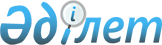 Об утверждении положения государственного учреждения "Управление предпринимательства Актюбинской области"
					
			Утративший силу
			
			
		
					Постановление акимата Актюбинской области от 1 октября 2015 года № 352. Зарегистрировано Департаментом юстиции Актюбинской области 5 ноября 2015 года № 4559. Утратило силу постановлением акимата Актюбинской области от 20 февраля 2017 года № 27      Сноска. Утратило силу постановлением акимата Актюбинской области от 20.02.2017 № 27 (вводится в действие со дня его первого официального опубликования).

      В соответствии со статьей 27 Закона Республики Казахстан от 23 января 2001 года "О местном государственном управлении и самоуправлении в Республике Казахстан", статьей 17 Закона Республики Казахстан от 1 марта 2011 года "О государственном имуществе" акимат Актюбинской области ПОСТАНОВЛЯЕТ:

      1. Утвердить прилагаемое Положение государственного учреждения "Управление предпринимательства Актюбинской области".

      2. Государственному учреждению "Управление предпринимательства Актюбинской области" обеспечить размещение настоящего постановления в информационно-правовой системе "Әділет".

      3. Отменить некоторые постановления акимата Актюбинской области согласно приложению к настоящему постановлению.

      4. Контроль за исполнением настоящего постановления возложить на заместителя акима Актюбинской области Г.Искалиева.

      5. Настоящее постановление вводится в действие по истечении десяти календарных дней после дня его первого официального опубликования.

 Перечень постановлений акимата Актюбинской, подлежащих отмене      1. Пункт 3 постановления акимата Актюбинской области от 1 июля 2013 года № 205 "О некоторых вопросах управления предпринимательства и промышленности Актюбинской области".

      2. Постановление акимата Актюбинской области от 1 июля 2014 года № 213 "Об утверждении положений управления предпринимательства и управления индустриально-инновационного развития".

      3. Постановление акимата Актюбинской области от 13 ноября 2014 года № 399 "О внесении изменений и дополнений в постановление акимата области от 1 июля 2014 года № 213".

 Положение 
о государственном учреждении "Управление предпринимательства Актюбинской области"      Сноска. Положение – в редакции постановления акимата Актюбинской области от 22.02.2016 № 71 (вводится в действие по истечении десяти календарных дней после дня его первого официального опубликования).

 1. Общие положения      1. Настоящее положение о государственном учреждении "Управление предпринимательства Актюбинской области" разработано в соответствии с Указом Президента Республики Казахстан от 29 октября 2012 года № 410 "Об утверждении Типового положения государственного органа Республики Казахстан" определяет статус и полномочия государственного учреждения "Управление предпринимательства Актюбинской области".

      2. Государственное учреждение "Управление предпринимательства Актюбинской области" не имеет филиалов и представительств.

      3. Государственное учреждение "Управление предпринимательства Актюбинской области" осуществляет свою деятельность в соответствии с Конституцией и законами Республики Казахстан, актами Президента и Правительства Республики Казахстан, иными нормативными правовыми актами, а также настоящим Положением.

      4. Государственное учреждение "Управление предпринимательства Актюбинской области" является юридическим лицом в организационно-правовой форме государственного учреждения, имеет печать и штамп со своим наименованием на государственном языке, бланки установленного образца, в соответствии с законодательством Республики Казахстан имеет счета в государственном учреждении "Департамент казначейства по Актюбинской области" Комитета казначейства Министерства финансов Республики Казахстан.

      5. Государственное учреждение "Управление предпринимательства Актюбинской области" вступает в гражданско-правовые отношения от собственного имени.

      6. Государственное учреждение "Управление предпринимательства Актюбинской области" имеет право выступать стороной гражданско-правовых отношений от имени государства, если оно уполномочено на это в соответствии с законодательством. 

      7. Государственное учреждение "Управление предпринимательства Актюбинской области" по вопросам своей компетенции в установленном законодательством порядке принимает решения, оформляемые приказами руководителя Управления и другими актами, предусмотренными законодательством Республики Казахстан.

      8. Структура и лимит штатной численности государственного учреждения "Управление предпринимательства Актюбинской области" утверждаются в соответствии с действующим законодательством.

      9. Местонахождение юридического лица: 030010 Актюбинская область, город Актобе, проспект Санкибай батыра, 22 К.

      10. Полное наименование государственного органа - государственное учреждение "Управление предпринимательства Актюбинской области".

      11. Настоящее Положение является учредительным документом государственного учреждения "Управление предпринимательства Актюбинской области".

      12. Финансирование деятельности государственного учреждения "Управление предпринимательства Актюбинской области" осуществляется за счет средств областного бюджета.

      13. Государственному учреждению "Управление предпринимательства Актюбинской области" запрещается вступать в договорные отношения с субъектами предпринимательства на предмет выполнения обязанностей, являющихся функциями государственного учреждения "Управление предпринимательства Актюбинской области".

      14. Учредителем государственного учреждения "Управление предпринимательства Актюбинской области" является государственное учреждение "Аппарат акима Актюбинской области".

 2. Миссия, основные задачи, функции, права и обязанности государственного учреждения "Управление предпринимательства Актюбинской области"      15. Миссией государственного учреждения "Управление предпринимательства Актюбинской области" является выработка и содействие реализации государственной политики в сфере развития и поддержки малого и среднего предпринимательства и торговой деятельности.

      16. Задачи:

      1) формирование стратегических целей и приоритетов, участие в реализации основных направлений государственной политики в сфере предпринимательства и торговой деятельности Актюбинской области;

      2) анализ состояния развития предпринимательства и торговой деятельности Актюбинской области;

      3) участие в разработке и обеспечение реализации основных направлений в развитии региональной инфраструктуры поддержки предпринимательства и формирование торговой политики Актюбинской области;

      4) реализация государственной политики в области развития торговой деятельности Актюбинской области.

      17. Функции:

      1) осуществляет координацию, разработку и реализацию программных документов в сфере поддержки и развития предпринимательства и торговой деятельности Актюбинской области;

      2) осуществляет мониторинг, анализ и прогнозирование развития предпринимательства и торговой деятельности, участвует в подготовке предложений к проектам законодательных и нормативных актов, программ по поддержке и развитию предпринимательства и торговой сферы Актюбинской области;

      3) осуществляет в пределах компетенции координацию деятельности местных исполнительных органов, общественных объединений и иных государственных и негосударственных структур в рамках общей стратегии развития предпринимательства и торговой сферы Актюбинской области;

      4) осуществляет взаимодействие с банками и финансовыми организациями по вопросам финансирования и кредитования проектов по приоритетным направлениям Актюбинской области;

      5) осуществляет координацию финансовой, технической и инвестиционной поддержки предпринимательства, способствует установлению научно – технических и производственно – коммерческих связей с отечественными и зарубежными партнерами, содействующими развитию предпринимательства Актюбинской области; 

      6) рассматривает обращения государственных органов, организаций и граждан, проводит аккредитацию объединений субъектов частного предпринимательства и предоставляет экспертные заключения субъектам частного предпринимательства области, затрагивающие их интересы; 

      7) организует освещение вопросов предпринимательства и торговли в средствах массовой информации и интернет - ресурсах Актюбинской области;

      8) участвует в организации и проведении форумов, выставок, презентаций, совещаний и семинаров, "круглых столов" по вопросам предпринимательства и торговой сферы, а также вносит предложения по их проведению в Актюбинской области, Республике Казахстан и за рубежом;

      9) прорабатывает вопросы привлечения займов, грантов с международными организациями и институтами, осуществляет мониторинг выполнения условий достигнутых соглашений;

      10) осуществляет отбор и льготное кредитование (микрокредитование) перспективных проектов субъектов малого и среднего бизнеса за счет средств республиканского и областного бюджета; 

      11) участвует в координации деятельности исполнительных органов и иных государственных и негосударственных структур в рамках реализации государственной торговой политики.

      18. Права и обязанности:

      Государственное учреждение "Управление предпринимательства Актюбинской области" имеет право:

      1) в порядке, установленном законодательством и другими нормативными актами, запрашивать и получать от областных, районных и городских исполнительных органов и иных государственных и негосударственных структур необходимые материалы по вопросам, входящим в компетенцию Управления и вести соответствующую переписку; 

      2) в установленном законодательством порядке привлекать экспертов, специалистов других исполнительных органов по подготовке аналитических обзоров, составления программ, прогнозов по вопросам, входящим в компетенцию Управления; 

      3) при проведении анализа соблюдения действующего законодательства по вопросам развития и поддержки предпринимательства, получать от руководителей, иных должностных лиц соответствующих государственных органов и организаций документы, справки и иные материалы; 

      4) участвовать в разработке предложений по мерам финансово – кредитной, инвестиционной, торговой, налоговой политики и в других случаях, влияющих на состояние поддержки и развития предпринимательства;

      5) взаимодействовать с соответствующими структурами других областей, центральных исполнительных органов и соответствующими структурами зарубежных стран с целью налаживания деловых контактов, обмена информацией и опытом работы;

      6) участвовать в реализации гендерной и семейно-демографической политики;

      7) владеть и пользоваться государственным пакетом акций (долями участия в уставном капитале) акционерных обществ (товариществ с ограниченной ответственностью) без права распоряжения.

      Обязанности государственного учреждения "Управление предпринимательства Актюбинской области":

      1) соблюдать действующее законодательство Республики Казахстан при решении вопросов входящих в его компетенцию;

      2) вести борьбу с коррупцией в пределах своей компетенции;

      3) предоставлять государственные услуги.

 3. Организация деятельности государственного учреждения "Управление предпринимательства Актюбинской области"      19. Руководство государственного учреждения "Управление предпринимательства Актюбинской области" осуществляется руководителем, который несет персональную ответственность за выполнение возложенных на Управление задач и осуществление им своих функций.

      20. Руководитель государственного учреждения "Управление предпринимательства Актюбинской области" назначается на должность и освобождается от должности акимом Актюбинской области в соответствии с действующим законодательством Республики Казахстан.

      21. Руководитель государственного учреждения "Управление предпринимательства Актюбинской области" имеет заместителя, который назначается на должность и освобождается от должности в соответствии с законодательством Республики Казахстан.

      22. Полномочия руководителя государственного учреждения "Управление предпринимательства Актюбинской области":

      1) определяет полномочия и обязанности заместителя руководителя Управления, руководителей отделов и других ответственных работников; 

      2) осуществляет работу по подбору и расстановке специалистов Управления, назначает на должность и освобождает от должности работников Управления;

      3) представляет Управление во всех органах и организациях в соответствии с действующим законодательством;

      4) утверждает структуру и штатное расписание в пределах фонда оплаты труда работников и положения (функциональные обязанности) отделов Управления;

      5) принимает решения по другим вопросам, отнесенным к его компетенции;

      6) принимает меры, направленные на противодействие коррупции в Управлении и несет персональную ответственность за принятие антикоррупционных мер. 

      Исполнение полномочий руководителя государственного учреждения "Управление предпринимательства Актюбинской области" в период его отсутствия осуществляется лицом, его замещающим в соответствии с действующим законодательством.

 4. Имущество государственного учреждения "Управление предпринимательства Актюбинской области"      23. Государственное учреждение "Управление предпринимательства Актюбинской области" имеет на праве оперативного управления обособленное имущество. 

      Имущество государственного учреждения "Управление предпринимательства Актюбинской области" формируется за счет имущества, переданного ему собственником, а также имущества (включая денежные доходы), приобретенного в результате собственной деятельности и иных источников, не запрещенных законодательством Республики Казахстан.

      24. Имущество, закрепленное за государственным учреждением "Управление предпринимательства Актюбинской области", относится к коммунальной собственности области.

      25. Государственное учреждение "Управление предпринимательства Актюбинской области" не вправе самостоятельно отчуждать или иным способом распоряжаться закрепленным за ним имуществом и имуществом, приобретенным за счет средств, выданных ему по плану финансирования, если иное не установлено законодательством.

      26. Уполномоченным органом по управлению государственным имуществом государственного учреждения "Управление предпринимательства Актюбинской области" является государственное учреждение "Управление финансов Актюбинской области". 

 5. Реорганизация и упразднение государственного учреждения "Управление предпринимательства Актюбинской области"      27. Реорганизация и ликвидация государственного учреждения "Управление предпринимательства Актюбинской области", внесение изменений и дополнений в настоящее положение осуществляется в соответствии с законодательством Республики Казахстан.


					© 2012. РГП на ПХВ «Институт законодательства и правовой информации Республики Казахстан» Министерства юстиции Республики Казахстан
				
      Аким Актюбинской области

Б.Сапарбаев
Приложение к постановлению 
акимата Актюбинской области
от "01" октября 2015 года № 352УТВЕРЖДЕНО
постановлением акимата 
Актюбинской области
от "01" октября 2015 года № 352